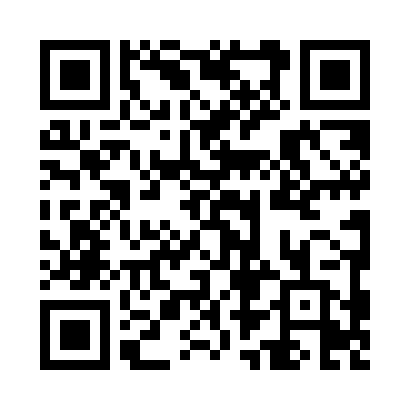 Prayer times for Alpe Veglia, ItalyWed 1 May 2024 - Fri 31 May 2024High Latitude Method: Angle Based RulePrayer Calculation Method: Muslim World LeagueAsar Calculation Method: HanafiPrayer times provided by https://www.salahtimes.comDateDayFajrSunriseDhuhrAsrMaghribIsha1Wed4:116:131:246:268:3710:312Thu4:096:121:246:278:3810:333Fri4:066:101:246:288:3910:354Sat4:046:091:246:288:4010:375Sun4:016:071:246:298:4210:396Mon3:596:061:246:308:4310:417Tue3:576:041:246:318:4410:438Wed3:546:031:246:318:4610:459Thu3:526:021:246:328:4710:4710Fri3:506:001:246:338:4810:5011Sat3:475:591:246:348:4910:5212Sun3:455:581:246:348:5110:5413Mon3:435:561:246:358:5210:5614Tue3:415:551:246:368:5310:5815Wed3:385:541:246:378:5411:0016Thu3:365:531:246:378:5511:0217Fri3:345:521:246:388:5711:0418Sat3:325:511:246:398:5811:0619Sun3:305:501:246:398:5911:0820Mon3:285:481:246:409:0011:1121Tue3:255:481:246:419:0111:1322Wed3:235:471:246:419:0211:1523Thu3:215:461:246:429:0311:1724Fri3:195:451:246:439:0411:1925Sat3:175:441:246:439:0511:2126Sun3:155:431:256:449:0611:2327Mon3:135:421:256:459:0711:2428Tue3:125:421:256:459:0811:2629Wed3:105:411:256:469:0911:2830Thu3:085:401:256:469:1011:3031Fri3:075:401:256:479:1111:32